ГУБЕРНАТОР РЯЗАНСКОЙ ОБЛАСТИРАСПОРЯЖЕНИЕот 1 сентября 2009 г. N 238-ргВ целях реализации государственной политики в отношении инвалидов на территории Рязанской области:1. Создать Совет по делам инвалидов при Губернаторе Рязанской области.2. Утвердить:Положение о Совете по делам инвалидов при Губернаторе Рязанской области согласно приложению N 1;состав Совета по делам инвалидов при Губернаторе Рязанской области согласно приложению N 2.3. Контроль за исполнением настоящего распоряжения возложить на заместителя Председателя Правительства Рязанской области (в социальной сфере).(п. 3 в ред. Распоряжения Губернатора Рязанской области от 20.06.2022 N 238-рг)Губернатор Рязанской областиО.И.КОВАЛЕВПриложение N 1к распоряжениюГубернатора Рязанской областиот 1 сентября 2009 г. N 238-ргПОЛОЖЕНИЕО СОВЕТЕ ПО ДЕЛАМ ИНВАЛИДОВ ПРИ ГУБЕРНАТОРЕРЯЗАНСКОЙ ОБЛАСТИI. Общие положения1.1. Совет по делам инвалидов при Губернаторе Рязанской области (далее - Совет) является коллегиальным органом, деятельность которого направлена на предварительное рассмотрение вопросов и подготовку предложений, связанных с решением проблем инвалидности и инвалидов на территории Рязанской области.1.2. Совет в своей деятельности руководствуется Конституцией Российской Федерации, федеральными законами, указами и распоряжениями Президента Российской Федерации, постановлениями Правительства Российской Федерации, Уставом (Основным Законом) Рязанской области, законами Рязанской области, постановлениями и распоряжениями Губернатора и Правительства Рязанской области, а также настоящим Положением.II. Основные задачи Совета2.1. Деятельность Совета направлена на повышение эффективности мероприятий по социальной защите, реабилитации и интеграции инвалидов в общество.2.2. Основными задачами Совета являются:- подготовка предложений по совершенствованию государственной политики в отношении инвалидов;(в ред. Распоряжения Губернатора Рязанской области от 10.10.2013 N 433-рг)- подготовка предложений по выработке основных направлений совершенствования законодательства Рязанской области в сфере предоставления инвалидам равных с другими гражданами возможностей в реализации конституционных прав и свобод, социального обеспечения и установления им дополнительных мер государственной поддержки на основании анализа положения дел и обобщения практики применения законодательства Российской Федерации и Рязанской области в указанной сфере;- обсуждение по предложению Губернатора Рязанской области иных вопросов, относящихся к проблемам инвалидности и инвалидов в Рязанской области;- координация деятельности центральных исполнительных органов государственной власти Рязанской области в сфере формирования доступной среды жизнедеятельности для инвалидов.(абзац введен Распоряжением Губернатора Рязанской области от 10.10.2013 N 433-рг)III. Функции СоветаВ соответствии с возложенными задачами Совет осуществляет следующие функции:- проведение мониторинга эффективности реализации региональных нормативных правовых актов в области социальной защиты инвалидов;(в ред. Распоряжения Губернатора Рязанской области от 10.10.2013 N 433-рг)- подготовка информации и аналитических материалов по вопросам социальной защиты, реабилитации и интеграции в общество инвалидов, проживающих на территории Рязанской области;- осуществление взаимодействия и сотрудничества с центральными исполнительными органами государственной власти Рязанской области, органами местного самоуправления Рязанской области, общественными объединениями инвалидов, иными учреждениями, предприятиями и организациями Рязанской области;(в ред. Распоряжения Губернатора Рязанской области от 10.10.2013 N 433-рг)- взаимодействие со средствами массовой информации для более полного и системного отражения ими различных аспектов проводимой государством социальной политики в отношении инвалидов;- проведение анализа деятельности центральных исполнительных органов государственной власти Рязанской области, органов местного самоуправления Рязанской области и организаций независимо от организационно-правовых форм в сфере формирования доступной среды жизнедеятельности инвалидов.(абзац введен Распоряжением Губернатора Рязанской области от 10.10.2013 N 433-рг)IV. Права СоветаСовет для решения возложенных на него основных задач имеет право:- запрашивать и получать в установленном порядке необходимые материалы от центральных исполнительных органов государственной власти Рязанской области, органов местного самоуправления, общественных объединений и иных организаций Рязанской области, а также от должностных лиц;- приглашать на свои заседания должностных лиц территориальных органов федеральных органов исполнительной власти, центральных исполнительных органов государственной власти Рязанской области, органов местного самоуправления, представителей общественных объединений инвалидов, иных учреждений, предприятий и организаций Рязанской области;- направлять своих представителей для участия в совещаниях, конференциях и семинарах, проводимых по вопросам, связанным с выработкой и реализацией государственной политики в отношении инвалидов;- привлекать в установленном порядке для осуществления информационно-аналитических и экспертных работ организации.V. Организация деятельности Совета5.1. В состав Совета входят председатель Совета, его заместитель, секретарь и члены Совета, которые принимают участие в его работе на общественных началах.5.2. Совет в соответствии с возложенными на него задачами может создавать из числа членов Совета постоянные и временные рабочие группы (комиссии) для проведения аналитических и экспертных работ.5.3. Подготовку и организацию заседаний Совета и решение текущих вопросов деятельности Совета осуществляет секретарь Совета.5.4. Заседания Совета проводятся по мере необходимости, но не реже одного раза в шесть месяцев. По решению председателя Совета могут проводиться внеочередные заседания Совета.5.5. Заседание Совета ведет председатель Совета либо его заместитель, либо по поручению председателя Совета один из членов Совета.5.6. Заседание Совета считается правомочным, если на нем присутствует не менее половины членов Совета.5.7. Деятельность Совета осуществляется на принципах гласности и свободного коллективного обсуждения вопросов.5.8. Члены Совета обязаны активно участвовать в его деятельности, защищать интересы инвалидов в рамках действующего законодательства.5.9. Решения Совета принимаются открытым голосованием простым большинством голосов присутствующих на заседании членов Совета. При равенстве голосов решающим является голос председательствующего на заседании.5.10. Решения Совета оформляются протоколом, который подписывает председатель Совета либо лицо, председательствующее на заседании, и носят рекомендательный характер.5.11. Совет работает в соответствии с планами, утвержденными председателем Совета.5.12. Организационно-техническое обеспечение деятельности Совета осуществляет министерство труда и социальной защиты населения Рязанской области.(в ред. Распоряжения Губернатора Рязанской области от 16.04.2018 N 121-рг)Приложение N 2к распоряжениюГубернатора Рязанской областиот 1 сентября 2009 г. N 238-ргСОСТАВСОВЕТА ПО ДЕЛАМ ИНВАЛИДОВ ПРИ ГУБЕРНАТОРЕРЯЗАНСКОЙ ОБЛАСТИ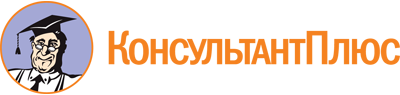 Распоряжение Губернатора Рязанской области от 01.09.2009 N 238-рг
(ред. от 21.08.2023)
<О создании Совета по делам инвалидов при Губернаторе Рязанской области>
(вместе с "Положением о Совете...")Документ предоставлен КонсультантПлюс

www.consultant.ru

Дата сохранения: 21.11.2023
 Список изменяющих документов(в ред. Распоряжений Губернатора Рязанской областиот 25.08.2010 N 317-рг, от 08.11.2010 N 413-рг, от 03.11.2011 N 464-рг,от 31.01.2012 N 44-рг, от 23.07.2012 N 367-рг, от 20.02.2013 N 83-рг,от 10.10.2013 N 433-рг, от 12.08.2014 N 255-рг, от 04.02.2015 N 28-рг,от 24.04.2015 N 120-рг, от 13.07.2015 N 222-рг, от 12.10.2015 N 322-рг,от 01.12.2015 N 408-рг, от 18.01.2016 N 8-рг, от 11.07.2016 N 264-рг,от 24.10.2016 N 439-рг, от 31.03.2017 N 125-рг, от 05.06.2017 N 214-рг,от 17.11.2017 N 561-рг, от 16.04.2018 N 121-рг, от 06.07.2018 N 262-рг,от 07.05.2019 N 218-рг, от 26.08.2019 N 416-рг, от 20.01.2020 N 5-рг,от 03.11.2020 N 387-рг, от 23.12.2020 N 458-рг, от 01.02.2021 N 17-рг,от 18.05.2021 N 129-рг, от 17.12.2021 N 372-рг, от 20.06.2022 N 238-рг,от 21.08.2023 N 416-рг)Список изменяющих документов(в ред. Распоряжений Губернатора Рязанской областиот 10.10.2013 N 433-рг, от 16.04.2018 N 121-рг)Список изменяющих документов(в ред. Распоряжений Губернатора Рязанской областиот 10.10.2013 N 433-рг, от 12.08.2014 N 255-рг, от 04.02.2015 N 28-рг,от 24.04.2015 N 120-рг, от 13.07.2015 N 222-рг, от 12.10.2015 N 322-рг,от 01.12.2015 N 408-рг, от 18.01.2016 N 8-рг, от 11.07.2016 N 264-рг,от 24.10.2016 N 439-рг, от 31.03.2017 N 125-рг, от 05.06.2017 N 214-рг,от 17.11.2017 N 561-рг, от 16.04.2018 N 121-рг, от 06.07.2018 N 262-рг,от 07.05.2019 N 218-рг, от 26.08.2019 N 416-рг, от 20.01.2020 N 5-рг,от 03.11.2020 N 387-рг, от 23.12.2020 N 458-рг, от 01.02.2021 N 17-рг,от 18.05.2021 N 129-рг, от 17.12.2021 N 372-рг, от 20.06.2022 N 238-рг,от 21.08.2023 N 416-рг)Малков Павел Викторович-Губернатор Рязанской области, председатель СоветаЗавалев Валентин Иванович-заместитель председателя Правительства Рязанской области, заместитель председателя СоветаСпивак Сергей Борисович-начальник отдела по делам инвалидов министерства труда и социальной защиты населения Рязанской области, секретарь СоветаЧлены Совета:Члены Совета:Члены Совета:Наумова Марина Александровна-министр финансов Рязанской областиМишин Игорь Александрович-заместитель министра физической культуры и спорта Рязанской областиЕремин Валерий Владимирович-заместитель министра транспорта и автомобильных дорог Рязанской областиСоломонова Нина Васильевна-первый заместитель министра экономического развития Рязанской областиФомина Жанна Александровна-министр территориальной политики Рязанской областиСуворова Наталья Валентиновна-министр труда и социальной защиты населения Рязанской областиВасилевский Дмитрий Александрович-министр строительного комплекса Рязанской областиХоминец Владимир Владимирович-заместитель министра здравоохранения Рязанской областиЛощинин Александр Евгеньевич-заместитель министра образования Рязанской областиСолохина Елена Анатольевна-заместитель министра культуры Рязанской областиКрохалева Лариса Анатольевна-заместитель главы администрации города Рязани (по согласованию)Косачев Виталий Владимирович-председатель комитета по делам молодежи Рязанской областиИванова Оксана Анатольевна-заместитель управляющего Отделения Фонда пенсионного и социального страхования Российской Федерации по Рязанской области (по согласованию)Захарова Елена Владимировна-заместитель председателя комитета по информации и массовым коммуникациям Рязанской областиКащеева Марина Владимировна-председатель регионального отделения общероссийской общественной организации "Всероссийская Федерация спорта лиц с поражением опорно-двигательного аппарата по Рязанской области" (по согласованию)Волкова Лариса Георгиевна-заместитель директора государственного бюджетного учреждения культуры Рязанской области "Рязанская областная специальная библиотека для слепых" - руководитель Регионального методического центра по работе с инвалидами (по согласованию)Потапов Сергей Викторович-руководитель - главный эксперт по медико-социальной экспертизе федерального казенного учреждения "Главное бюро медико-социальной экспертизы по Рязанской области" Министерства труда и социальной защиты Российской Федерации (по согласованию)Дягилева Татьяна Алексеевна-председатель Рязанской областной организации Общероссийской общественной организации "Всероссийское общество инвалидов" (по согласованию)Пронина Марина Викторовна-председатель Рязанской областной организации Общероссийской общественной организации инвалидов "Всероссийское ордена Трудового Красного Знамени общество слепых" (по согласованию)Тимохина Елена Николаевна-председатель Рязанского регионального отделения Общероссийской общественной организации инвалидов "Всероссийское общество глухих" (по согласованию)Бархансков Игорь Владимирович-член Правления Рязанской региональной организации Общероссийской общественной организации инвалидов войны в Афганистане и военной травмы - "Инвалиды войны"Евдокимова Анжелика Владимировна-Уполномоченный по правам ребенка в Рязанской области (по согласованию)Епихина Наталья Леонидовна-Уполномоченный по правам человека в Рязанской областиЮдин Владимир Александрович-врач-хирург, ответственный за оперативную и консультативную деятельность Государственного бюджетного учреждения Рязанской области "Областная клиническая больница", главный внештатный специалист-хирург министерства здравоохранения Рязанской области (по согласованию)Алямовская Оксана Михайловна-заместитель начальника главного управления архитектуры и градостроительства Рязанской областиЗахаров Роман Вячеславович-председатель Регионального отделения Общероссийской общественной организации "Всероссийская организация родителей детей-инвалидов и инвалидов старше 18 лет с ментальными и иными нарушениями, нуждающихся в представительстве своих интересов" (по согласованию)